ANTRAG UM BEIHILFEkooperationsPROJEKTEFÜR INDUSTRIELLE FORSCHUNG und EXPERIMENTELLE ENTWICKLUNG(im Sinne des Landesgesetzes vom 13. Dezember 2006, Nr. 14, in geltender Fassung)(Füllen Sie alle grauen Felder aus und kreuzen Sie, falls zutreffend, die grauen Kästchen an)Der/Die Unterfertigteals gesetzliche/r Vertreter/in des federführenden UnternehmensKopieren Sie dieses Blatt für jedes Partnerunternehmen, d.h. auch für jene Unternehmen, die nicht förderungsfähig sind, welche jedoch am Kooperationsprojekt teilnehmen und alle eigenen Kosten selbst tragen.zusammen mit dem/der Unterfertigtenals gesetzliche/r Vertreter/in des Partnerunternehmensbeabsichtigt, folgendes Kooperationsprojekt durchzuführenmit einer Gesamtausgabe vonim Durchführungszeitraum vonund ersuchtum eine Beihilfe im Sinne des Landesgesetzes vom 13. Dezember 2006, Nr. 14, in geltender Fassung, sowie auf Grundlage der entsprechenden Anwendungsrichtlinien, genehmigt mit Beschluss der Landesregierung und im Amtsblatt veröffentlicht.ACHTUNG! Sollten sich oben angeführte Daten ändern, ist es verpflichtend, eine entsprechende Mitteilung mittels PEC an die PEC-Adresse innovation.innovazione@pec.prov.bz.it zu übermitteln.TECHNISCHER UND WIRTSCHAFTLICHER BERICHT(Füllen Sie alle grauen Felder aus und kreuzen Sie, falls zutreffend, die grauen Kästchen an)1) ZusammenfassungErstellen Sie eine kurze Zusammenfassung (Abstract) des Projektinhaltes, auch mit Angabe des Titels: max. 2.000 Anschläge, inklusive Leerschritte, sofern möglich mit Bildern (Fotos, Zeichnungen, Skizzen usw.) versehen.2) ZielsetzungBeschreiben Sie die angestrebten technischen und innovativen Ziele des Projektes, unter Hervorhebung der Beweggründe, welche dem Projektvorhaben zugrunde liegen.liegen. 3) BeschreibungBeschreiben Sie die geplanten Tätigkeiten mit Untergliederung in einzelne Kalenderjahre, wobei pro Kalenderjahr folgendes anzugeben ist: Tätigkeiten, Ergebnisse, Umsetzungszeitraum, Kosten.4) Gantt-DiagrammFüllen Sie das folgende Gantt-Diagramm aus, welches einen graphischen Überblick über den Zeitraum der Tätigkeiten des Projektes und deren Umsetzungsstand liefert. Das Gantt-Diagramm kann auch mit dafür vorgesehener Software erstellt werden. Geben Sie den Zeitraum der Projektumsetzung an, wobei Sie ein „X“ in die jeweilige Zelle eingeben oder diese bunt markieren. Q1, Q2, Q3, Q4 sind als Quartale zu verstehen.5) Bewertungskriterien (siehe Anwendungsrichtlinien zum Landesgesetz 14/2006, in geltender Fassung)Innovationsgrad des Projekts und Originalität der Ergebnisse in Bezug auf den aktuellen Stand der TechnikI) Beschreiben Sie, inwiefern die Ziele des Projektes eine radikale Innovation oder vielmehr eine erhebliche Neuheit in technisch-wissenschaftlicher Hinsicht darstellen bzw. eine strategische Neuausrichtung des Unternehmens am Markt mit sich bringen.II) Beschreiben Sie den Innovationsgehalt des Projektes im Vergleich zu den am Markt bestehenden Technologien (aktueller Stand der Technik).) Veranschaulichen Sie die technische Durchführbarkeit des Projektes, unter Angabe der verwendeten Mittel, Technologien, Methoden, welche für die Realisierung des Vorhabens eingesetzt werden.IV) Beschreiben Sie eventuell notwendige Machbarkeitsstudien oder bereits durchgeführte Tätigkeiten, welche eine essentielle Voraussetzung für die Umsetzung des Projektes darstellen. Verweisen Sie auf eventuell dem Unternehmen zur Verfügung stehende industrielle Schutzrechte (Patente, Gebrauchsmuster usw.).Ausmaß des Risikos, welches von der Komplexität und den technischen Schwierigkeiten des Projektes ausgehtErläutern Sie die Höhe des Risikos im Falle eines Misserfolgs, wobei Sie gleichzeitig auf den technischen Schwierigkeitsgrad, den es zu überwinden gilt, verweisen.Angemessenheit der Organisationsstruktur des Antrag stellenden Subjekts bezogen auf die erwarteten ErgebnisseBeschreiben Sie die Unternehmensstruktur bezogen auf die erwarteten Ergebnisse (z.B. intern vorhandenes Know-how und Fachpersonal, technische Ausstattung im Betrieb, Erfahrungen im Bereich F&E-Projekte usw.).Wirtschaftliche und finanzielle Vertretbarkeit des ProjektsBeschreiben Sie die wirtschaftlich-finanzielle Vertretbarkeit des Projekts (z.B. wie wird das Projekt finanziert, d.h. durch Eigenmittel oder auch Fremdfinanzierungen usw.).Vorgesehene Ergebnisindikatoren des ProjektsBeschreiben Sie die vorgesehenen Ergebnisindikatoren sowohl in technischer als auch in wirtschaftlicher Hinsicht, welche beschreibbar und messbar sein müssen (es: Prototype, Umsatz, neue Märkte, Kostensenkung, Energieeinsparung, neue Funktionalitäten, neue Materialien, Anlagenoptimierung usw.).Kreuzen Sie die zu erwartenden Ergebnisse an und, wo es möglich ist, geben Sie eine entsprechende Bewertung an (es handelt sich dabei um eine Schätzung).6) Im Falle einer Weiterführung eines bereits vorgelegten und/oder genehmigten Projektes (wie auf Seite 2 des Antrages angegeben) sind folgende weitere Angaben notwendig: Änderungen im Vergleich zum vorherigen Projekt.Geben Sie an, welche Änderungen hinsichtlich der technischen Ziele, der technischen Lösungen sowie Problematiken durchgeführt werden.ANLAGENDer/Die Unterfertigte legt dem vorliegenden Beihilfeantrag folgende Unterlagen, welche Bestandteil des Antrages sind, bei:Als Anlagen können auch weitere Informationen beigelegt werden (z.B. Fotomaterial, Skizzen, technische Zeichnungen usw.). ERSATZERKLÄRUNGEN DER BEEIDETEN BEZEUGUNGSURKUNDE(Füllen Sie alle grauen Felder aus und kreuzen Sie, falls zutreffend, die grauen Kästchen an)Der/Die Unterfertigte ist darüber informiert, dass die im Zuge der folgenden Ersatzerklärungen der beeideten Bezeugungsurkunde nicht der Wahrheit entsprechenden Angaben und gefälschten Unterlagen gemäß den Artikeln 75 und 76 des Dekretes des Präsidenten der Republik vom 28.12.2000, Nr. 445 sowie Art. 2/bis des Landesgesetzes vom 22. Oktober 1993, Nr. 17, in geltender Fassung, strafrechtlich verfolgt werden können und den Widerruf der Beihilfe aufgrund einer Falscherklärung zur Folge haben; außerdem nimmt der/die Unterfertigte die Verordnung (EU) 2016/679 des Europäischen Parlaments und des Rates vom 27. April 2016 zur Kenntnis.ERSATZERKLÄRUNG DER BEEIDETEN BEZEUGUNGSURKUNDEDer/Die Unterfertigte erklärt,in Hinblick auf die mögliche Einordnung des gegenständlichen Projektes im Rahmen des PNRR:dass das Projekt aus Mitteln des PNRR finanziert wird                        ja    nein dass das Projekt aus Mitteln des PNC finanziert wird                           ja    nein dass das Projekt aus Mitteln des PNRR und PNC kofinanziert wird     ja    nein Definitionen:PNRR = (Piano Nazionale di Ripresa e Resilienza) Nationaler Aufbau- und ResilienzplanPNC = (Piano Nazionale Complementare) Nationaler ergänzender PlanERKLÄRUNGDer/Die Unterfertigte erklärt,die Anwendungsrichtlinien des Landesgesetzes vom 13. Dezember 2006, Nr. 14, in geltender Fassung, welche im Amtsblatt veröffentlicht wurden, zu kennen.Weiterhin erklärt der/die Unterfertigte,unter eigener Verantwortung, dass alle Daten, welche im vorliegenden Dokument und in den entsprechenden Anlagen angeführt sind, wahr sind. Er/sie ist darüber informiert, dass nicht der Wahrheit entsprechende Angaben und gefälschte Unterlagen gemäß den Artikeln 75 und 76 des Dekretes des Präsidenten der Republik vom 28.12.2000, Nr. 445 sowie Art. 2/bis des Landesgesetzes vom 22. Oktober 1993, Nr. 17, in geltender Fassung, strafrechtlich verfolgt werden können und den Widerruf der Beihilfe aufgrund einer Falscherklärung zur Folge haben.EIGENERKLÄRUNG: STEMPELMARKE(Füllen Sie alle grauen Felder aus)Der/Die Unterfertigte erklärt,am (Datum)       die Stempelmarke in Höhe von 16,00 Euro mit dem eindeutigen elektronischen Code       erworben zu haben und diese ausschließlich für das vorliegende Beihilfeansuchen zu verwenden sowie diese für 3 Jahre, im Sinne des Art. 37 des DPR 642/1972, aufzubewahren.(Füllen Sie alle grauen Felder aus und kreuzen Sie, falls zutreffend, die grauen Kästchen an)Ort:	     Datum:	     Unterschrift des/der gesetzlichen Vertreters/in: digital unterzeichnet händisch unterzeichnet: ________________________________________________________________________(Unterschrift)Zur KenntnisnahmeOrt:	     Datum:	     Unterschrift des/der gesetzlichen Vertreters/in des Partnerunternehmens: digital unterzeichnet händisch unterzeichnet: ________________________________________________________________________(Unterschrift)Kopieren Sie diese Sektion für jedes Partnerunternehmen. Diese muss von allen Partnerunternehmen ausgefüllt und zur Kenntnisnahme unterschrieben werden.Ort:	     Datum:	     Unterschrift des/der gesetzlichen Vertreters/in des nicht begünstigten Unternehmens: digital unterzeichnet händisch unterzeichnet: ________________________________________________________________________(Unterschrift)Kopieren Sie diese Sektion für jedes nicht begünstigte Unternehmen. Diese muss von allen nicht begünstigten Unternehmen ausgefüllt und zur Kenntnisnahme unterschrieben werden.Ort:	     Datum:	     Unterschrift des/der gesetzlichen Vertreters/in der Einrichtung für Forschungs- und Wissenstransfer: digital unterzeichnet händisch unterzeichnet: ________________________________________________________________________(Unterschrift)Kopieren Sie diese Sektion für Einrichtung für Forschungs- und Wissenstransfer. Diese muss von Einrichtungen für Forschungs- und Wissenstransfer ausgefüllt und zur Kenntnisnahme unterschrieben werden.Für die Stempelmarke:siehe Eigenerklärungim vorliegenden VordruckAn dieAutonome Provinz Bozen – SüdtirolAmt für Innovation und Technologie 34.1Mittels PEC zu übermitteln: von der PEC-Adresse des Unternehmens (oder vom jeweiligen Ermächtigten) an die PEC-Adresse innovation.innovazione@pec.prov.bz.itArt der Kooperation (ankreuzen und Anzahl angeben) Kooperation von       Klein- und/oder Mittelunternehmen Kooperation von       Großunternehmen und/oder       Klein- und/oder Mittelunternehmen Konsortium von       Unternehmen Konsortialgesellschaft von       Unternehmen Kooperation von       Unternehmen und       Einrichtung/en für Forschung und Wissenstransfer Kooperation von       Konsortium/en und       Einrichtung/en für Forschung und Wissenstransfer sowie       Unternehmen Kooperation von       Konsortialgesellschaft/en und       Einrichtung/en für Forschung und Wissenstransfer sowie       Unternehmen Andere:      Juridische Formen der KooperationJuridische Formen der KooperationJuridische Formen der KooperationJuridische Formen der KooperationJuridische Formen der Kooperation Bietergemeinschaft (BG):schon gegründetdie Gründung wird vor der Beitragsgewährung erfolgen Zeitweilige Zweckgemeinschaft (ZZG):schon gegründetdie Gründung wird vor der Beitragsgewährung erfolgen Netzwerkvertrag:schon gegründetdie Gründung wird vor der Beitragsgewährung erfolgenAnsiedelung Unter den Kooperationspartnern sind Unternehmen dabei, die sich in Südtirol ansiedeln wollen Anmerkungen:      Vorname      Nachname      Geboren am (TT/MM/JJJJ)      in (Ort, Gemeinde, Provinz, Staat)      Firmenbezeichnung / Name des Unternehmens      mit Rechtssitz: in der Provinz Bozen in der Provinz Bozen in der Provinz Bozen in der Provinz Bozen in der Provinz Bozen in der Provinz Bozen in der Provinz Bozen in der Provinz Bozen in der Provinz Bozen in der Provinz Bozen außerhalb der Provinz Bozen außerhalb der Provinz Bozen außerhalb der Provinz Bozen außerhalb der Provinz Bozen außerhalb der Provinz Bozen außerhalb der Provinz Bozen außerhalb der Provinz Bozen außerhalb der Provinz Bozen außerhalb der Provinz Bozen außerhalb der Provinz Bozen außerhalb der Provinz Bozen außerhalb der Provinz Bozen außerhalb der Provinz Bozen außerhalb der Provinz Bozen außerhalb der Provinz Bozen außerhalb der Provinz Bozen außerhalb der Provinz Bozen außerhalb der Provinz BozenStr. / Platz      Str. / Platz      Str. / Platz      Str. / Platz      Str. / Platz      Str. / Platz      Str. / Platz      Str. / Platz      Str. / Platz      Str. / Platz      Str. / Platz      Nr.      Nr.      Nr.      Nr.      Nr.      Nr.      Nr.      Nr.      Nr.      Nr.      Nr.      Nr.      Nr.      Nr.      Nr.      Nr.      Nr.      Nr.      PLZ      Gemeinde      Gemeinde      Gemeinde      Gemeinde      Gemeinde      Gemeinde      Gemeinde      Gemeinde      Gemeinde      Gemeinde      Gemeinde      Gemeinde      Gemeinde      Gemeinde      Gemeinde      Gemeinde      Gemeinde      Gemeinde      Gemeinde      Gemeinde      Gemeinde      Gemeinde      Gemeinde      Gemeinde      Gemeinde      Gemeinde      Gemeinde      Gemeinde      Provinz      Provinz      Provinz      Provinz      Provinz      Provinz      Provinz      Provinz      Provinz      Provinz      Provinz      Staat      Staat      Staat      Staat      Staat      Staat      Staat      Staat      Staat      Staat      Staat      Staat      Staat      Staat      Staat      Staat      Staat      Staat      PEC      PEC      PEC      PEC      PEC      PEC      PEC      PEC      PEC      PEC      PEC      Email      Email      Email      Email      Email      Email      Email      Email      Email      Email      Email      Email      Email      Email      Email      Email      Email      Email      Telefon      Mobil      Mobil      Mobil      Mobil      Mobil      Mobil      Mobil      Mobil      Mobil      Mobil      Webseite      Webseite      Webseite      Webseite      Webseite      Webseite      Webseite      Webseite      Webseite      Webseite      Webseite      Webseite      Webseite      Webseite      Webseite      Webseite      Webseite      Webseite      Steuernummer des Unternehmens (alle 11 oder 16 Felder ausfüllen)Steuernummer des Unternehmens (alle 11 oder 16 Felder ausfüllen)MwSt.-Nr. (alle 11 Felder ausfüllen)MwSt.-Nr. (alle 11 Felder ausfüllen)Kodex ATECO 2007 (wie auf Handelskammerauszug angegeben)      Kodex ATECO 2007 (wie auf Handelskammerauszug angegeben)      Kodex ATECO 2007 (wie auf Handelskammerauszug angegeben)      Kodex ATECO 2007 (wie auf Handelskammerauszug angegeben)      Kodex ATECO 2007 (wie auf Handelskammerauszug angegeben)      Kodex ATECO 2007 (wie auf Handelskammerauszug angegeben)      Kodex ATECO 2007 (wie auf Handelskammerauszug angegeben)      Kodex ATECO 2007 (wie auf Handelskammerauszug angegeben)      Kodex ATECO 2007 (wie auf Handelskammerauszug angegeben)      Kodex ATECO 2007 (wie auf Handelskammerauszug angegeben)      Kodex ATECO 2007 (wie auf Handelskammerauszug angegeben)      Kodex ATECO 2007 (wie auf Handelskammerauszug angegeben)      Kodex ATECO 2007 (wie auf Handelskammerauszug angegeben)      Kodex ATECO 2007 (wie auf Handelskammerauszug angegeben)      Kodex ATECO 2007 (wie auf Handelskammerauszug angegeben)      Kodex ATECO 2007 (wie auf Handelskammerauszug angegeben)      Kodex ATECO 2007 (wie auf Handelskammerauszug angegeben)      Kodex ATECO 2007 (wie auf Handelskammerauszug angegeben)      Kodex ATECO 2007 (wie auf Handelskammerauszug angegeben)      Kodex ATECO 2007 (wie auf Handelskammerauszug angegeben)      Kodex ATECO 2007 (wie auf Handelskammerauszug angegeben)      Kodex ATECO 2007 (wie auf Handelskammerauszug angegeben)      Kodex ATECO 2007 (wie auf Handelskammerauszug angegeben)      Kodex ATECO 2007 (wie auf Handelskammerauszug angegeben)      Kodex ATECO 2007 (wie auf Handelskammerauszug angegeben)      Kodex ATECO 2007 (wie auf Handelskammerauszug angegeben)      Kodex ATECO 2007 (wie auf Handelskammerauszug angegeben)      Kodex ATECO 2007 (wie auf Handelskammerauszug angegeben)      Kodex ATECO 2007 (wie auf Handelskammerauszug angegeben)      PEC-Adresse für die Mitteilungen bezüglich des vorliegenden Antrages, falls verschieden mit der PEC-Adresse des Rechtssitzes:      im Falle von Ermächtigung an externe Subjekte, PEC-Adresse für die Mitteilungen bezüglich des vorliegenden Antrages, zuzüglich zu der PEC-Adresse des Rechtssitzes bzw. zu der oben angeführten PEC-Adresse (dabei ist es verpflichtend, die Ermächtigung beizulegen):      Bank      Bank      Bank      Bank      Bank      Bank      Bank      Bank      Bank      Bank      Bank      Bank      Bank      Bank      Bank      Bank      Bank      Bank      Bank      Bank      Bank      Bank      Bank      Bank      Bank      Bank      Bank      IBAN (alle 27 Felder ausfüllen)IBAN (alle 27 Felder ausfüllen)IBAN (alle 27 Felder ausfüllen)IBAN (alle 27 Felder ausfüllen)IBAN (alle 27 Felder ausfüllen)IBAN (alle 27 Felder ausfüllen)IBAN (alle 27 Felder ausfüllen)IBAN (alle 27 Felder ausfüllen)IBAN (alle 27 Felder ausfüllen)IBAN (alle 27 Felder ausfüllen)IBAN (alle 27 Felder ausfüllen)IBAN (alle 27 Felder ausfüllen)IBAN (alle 27 Felder ausfüllen)IBAN (alle 27 Felder ausfüllen)IBAN (alle 27 Felder ausfüllen)IBAN (alle 27 Felder ausfüllen)IBAN (alle 27 Felder ausfüllen)IBAN (alle 27 Felder ausfüllen)IBAN (alle 27 Felder ausfüllen)IBAN (alle 27 Felder ausfüllen)IBAN (alle 27 Felder ausfüllen)IBAN (alle 27 Felder ausfüllen)IBAN (alle 27 Felder ausfüllen)IBAN (alle 27 Felder ausfüllen)IBAN (alle 27 Felder ausfüllen)IBAN (alle 27 Felder ausfüllen)IBAN (alle 27 Felder ausfüllen)Länder-CodeLänder-CodePrüfzifferPrüfzifferCABCABCABCABCABKontokorrent Nr.Kontokorrent Nr.Kontokorrent Nr.Kontokorrent Nr.Kontokorrent Nr.Kontokorrent Nr.Kontokorrent Nr.Kontokorrent Nr.Kontokorrent Nr.Kontokorrent Nr.Kontokorrent Nr.Kontokorrent Nr.mit Produktionseinheit in der Provinz Bozen, ordnungsgemäß im Handelsregister der Handels-, Industrie-, Handwerks- und Landwirtschaftskammer Bozen eingetragen, falls verschieden als der Rechtssitz:mit Produktionseinheit in der Provinz Bozen, ordnungsgemäß im Handelsregister der Handels-, Industrie-, Handwerks- und Landwirtschaftskammer Bozen eingetragen, falls verschieden als der Rechtssitz:mit Produktionseinheit in der Provinz Bozen, ordnungsgemäß im Handelsregister der Handels-, Industrie-, Handwerks- und Landwirtschaftskammer Bozen eingetragen, falls verschieden als der Rechtssitz:mit Produktionseinheit in der Provinz Bozen, ordnungsgemäß im Handelsregister der Handels-, Industrie-, Handwerks- und Landwirtschaftskammer Bozen eingetragen, falls verschieden als der Rechtssitz:mit Produktionseinheit in der Provinz Bozen, ordnungsgemäß im Handelsregister der Handels-, Industrie-, Handwerks- und Landwirtschaftskammer Bozen eingetragen, falls verschieden als der Rechtssitz:mit Produktionseinheit in der Provinz Bozen, ordnungsgemäß im Handelsregister der Handels-, Industrie-, Handwerks- und Landwirtschaftskammer Bozen eingetragen, falls verschieden als der Rechtssitz:mit Produktionseinheit in der Provinz Bozen, ordnungsgemäß im Handelsregister der Handels-, Industrie-, Handwerks- und Landwirtschaftskammer Bozen eingetragen, falls verschieden als der Rechtssitz:mit Produktionseinheit in der Provinz Bozen, ordnungsgemäß im Handelsregister der Handels-, Industrie-, Handwerks- und Landwirtschaftskammer Bozen eingetragen, falls verschieden als der Rechtssitz:mit Produktionseinheit in der Provinz Bozen, ordnungsgemäß im Handelsregister der Handels-, Industrie-, Handwerks- und Landwirtschaftskammer Bozen eingetragen, falls verschieden als der Rechtssitz:mit Produktionseinheit in der Provinz Bozen, ordnungsgemäß im Handelsregister der Handels-, Industrie-, Handwerks- und Landwirtschaftskammer Bozen eingetragen, falls verschieden als der Rechtssitz:mit Produktionseinheit in der Provinz Bozen, ordnungsgemäß im Handelsregister der Handels-, Industrie-, Handwerks- und Landwirtschaftskammer Bozen eingetragen, falls verschieden als der Rechtssitz:mit Produktionseinheit in der Provinz Bozen, ordnungsgemäß im Handelsregister der Handels-, Industrie-, Handwerks- und Landwirtschaftskammer Bozen eingetragen, falls verschieden als der Rechtssitz:mit Produktionseinheit in der Provinz Bozen, ordnungsgemäß im Handelsregister der Handels-, Industrie-, Handwerks- und Landwirtschaftskammer Bozen eingetragen, falls verschieden als der Rechtssitz:mit Produktionseinheit in der Provinz Bozen, ordnungsgemäß im Handelsregister der Handels-, Industrie-, Handwerks- und Landwirtschaftskammer Bozen eingetragen, falls verschieden als der Rechtssitz:mit Produktionseinheit in der Provinz Bozen, ordnungsgemäß im Handelsregister der Handels-, Industrie-, Handwerks- und Landwirtschaftskammer Bozen eingetragen, falls verschieden als der Rechtssitz:mit Produktionseinheit in der Provinz Bozen, ordnungsgemäß im Handelsregister der Handels-, Industrie-, Handwerks- und Landwirtschaftskammer Bozen eingetragen, falls verschieden als der Rechtssitz:mit Produktionseinheit in der Provinz Bozen, ordnungsgemäß im Handelsregister der Handels-, Industrie-, Handwerks- und Landwirtschaftskammer Bozen eingetragen, falls verschieden als der Rechtssitz:mit Produktionseinheit in der Provinz Bozen, ordnungsgemäß im Handelsregister der Handels-, Industrie-, Handwerks- und Landwirtschaftskammer Bozen eingetragen, falls verschieden als der Rechtssitz:mit Produktionseinheit in der Provinz Bozen, ordnungsgemäß im Handelsregister der Handels-, Industrie-, Handwerks- und Landwirtschaftskammer Bozen eingetragen, falls verschieden als der Rechtssitz:mit Produktionseinheit in der Provinz Bozen, ordnungsgemäß im Handelsregister der Handels-, Industrie-, Handwerks- und Landwirtschaftskammer Bozen eingetragen, falls verschieden als der Rechtssitz:mit Produktionseinheit in der Provinz Bozen, ordnungsgemäß im Handelsregister der Handels-, Industrie-, Handwerks- und Landwirtschaftskammer Bozen eingetragen, falls verschieden als der Rechtssitz:mit Produktionseinheit in der Provinz Bozen, ordnungsgemäß im Handelsregister der Handels-, Industrie-, Handwerks- und Landwirtschaftskammer Bozen eingetragen, falls verschieden als der Rechtssitz:mit Produktionseinheit in der Provinz Bozen, ordnungsgemäß im Handelsregister der Handels-, Industrie-, Handwerks- und Landwirtschaftskammer Bozen eingetragen, falls verschieden als der Rechtssitz:mit Produktionseinheit in der Provinz Bozen, ordnungsgemäß im Handelsregister der Handels-, Industrie-, Handwerks- und Landwirtschaftskammer Bozen eingetragen, falls verschieden als der Rechtssitz:mit Produktionseinheit in der Provinz Bozen, ordnungsgemäß im Handelsregister der Handels-, Industrie-, Handwerks- und Landwirtschaftskammer Bozen eingetragen, falls verschieden als der Rechtssitz:mit Produktionseinheit in der Provinz Bozen, ordnungsgemäß im Handelsregister der Handels-, Industrie-, Handwerks- und Landwirtschaftskammer Bozen eingetragen, falls verschieden als der Rechtssitz:mit Produktionseinheit in der Provinz Bozen, ordnungsgemäß im Handelsregister der Handels-, Industrie-, Handwerks- und Landwirtschaftskammer Bozen eingetragen, falls verschieden als der Rechtssitz:mit Produktionseinheit in der Provinz Bozen, ordnungsgemäß im Handelsregister der Handels-, Industrie-, Handwerks- und Landwirtschaftskammer Bozen eingetragen, falls verschieden als der Rechtssitz:mit Produktionseinheit in der Provinz Bozen, ordnungsgemäß im Handelsregister der Handels-, Industrie-, Handwerks- und Landwirtschaftskammer Bozen eingetragen, falls verschieden als der Rechtssitz:Str. / Platz      Str. / Platz      Str. / Platz      Str. / Platz      Str. / Platz      Str. / Platz      Str. / Platz      Str. / Platz      Str. / Platz      Str. / Platz      Str. / Platz      Nr.      Nr.      Nr.      Nr.      Nr.      Nr.      Nr.      Nr.      Nr.      Nr.      Nr.      Nr.      Nr.      Nr.      Nr.      Nr.      Nr.      Nr.      PLZ      Gemeinde      Gemeinde      Gemeinde      Gemeinde      Gemeinde      Gemeinde      Gemeinde      Gemeinde      Gemeinde      Gemeinde      Gemeinde      Gemeinde      Gemeinde      Gemeinde      Gemeinde      Gemeinde      Gemeinde      Gemeinde      Gemeinde      Gemeinde      Gemeinde      Gemeinde      Gemeinde      Gemeinde      Gemeinde      Gemeinde      Gemeinde      Gemeinde      Provinz BozenProvinz BozenProvinz BozenProvinz BozenProvinz BozenProvinz BozenProvinz BozenProvinz BozenProvinz BozenProvinz BozenProvinz BozenStaat ItalienStaat ItalienStaat ItalienStaat ItalienStaat ItalienStaat ItalienStaat ItalienStaat ItalienStaat ItalienStaat ItalienStaat ItalienStaat ItalienStaat ItalienStaat ItalienStaat ItalienStaat ItalienStaat ItalienStaat ItalienPEC      PEC      PEC      PEC      PEC      PEC      PEC      PEC      PEC      PEC      PEC      Email      Email      Email      Email      Email      Email      Email      Email      Email      Email      Email      Email      Email      Email      Email      Email      Email      Email      Telefon      Mobil      Mobil      Mobil      Mobil      Mobil      Mobil      Mobil      Mobil      Mobil      Mobil      Webseite      Webseite      Webseite      Webseite      Webseite      Webseite      Webseite      Webseite      Webseite      Webseite      Webseite      Webseite      Webseite      Webseite      Webseite      Webseite      Webseite      Webseite      Steuernummer des Unternehmens (alle 11 oder 16 Felder ausfüllen)Steuernummer des Unternehmens (alle 11 oder 16 Felder ausfüllen)MwSt.-Nr. (alle 11 Felder ausfüllen)MwSt.-Nr. (alle 11 Felder ausfüllen)Kodex ATECO 2007 (wie auf Handelskammerauszug angegeben)      Kodex ATECO 2007 (wie auf Handelskammerauszug angegeben)      Kodex ATECO 2007 (wie auf Handelskammerauszug angegeben)      Kodex ATECO 2007 (wie auf Handelskammerauszug angegeben)      Kodex ATECO 2007 (wie auf Handelskammerauszug angegeben)      Kodex ATECO 2007 (wie auf Handelskammerauszug angegeben)      Kodex ATECO 2007 (wie auf Handelskammerauszug angegeben)      Kodex ATECO 2007 (wie auf Handelskammerauszug angegeben)      Kodex ATECO 2007 (wie auf Handelskammerauszug angegeben)      Kodex ATECO 2007 (wie auf Handelskammerauszug angegeben)      Kodex ATECO 2007 (wie auf Handelskammerauszug angegeben)      Kodex ATECO 2007 (wie auf Handelskammerauszug angegeben)      Kodex ATECO 2007 (wie auf Handelskammerauszug angegeben)      Kodex ATECO 2007 (wie auf Handelskammerauszug angegeben)      Kodex ATECO 2007 (wie auf Handelskammerauszug angegeben)      Kodex ATECO 2007 (wie auf Handelskammerauszug angegeben)      Kodex ATECO 2007 (wie auf Handelskammerauszug angegeben)      Kodex ATECO 2007 (wie auf Handelskammerauszug angegeben)      Kodex ATECO 2007 (wie auf Handelskammerauszug angegeben)      Kodex ATECO 2007 (wie auf Handelskammerauszug angegeben)      Kodex ATECO 2007 (wie auf Handelskammerauszug angegeben)      Kodex ATECO 2007 (wie auf Handelskammerauszug angegeben)      Kodex ATECO 2007 (wie auf Handelskammerauszug angegeben)      Kodex ATECO 2007 (wie auf Handelskammerauszug angegeben)      Kodex ATECO 2007 (wie auf Handelskammerauszug angegeben)      Kodex ATECO 2007 (wie auf Handelskammerauszug angegeben)      Kodex ATECO 2007 (wie auf Handelskammerauszug angegeben)      Kodex ATECO 2007 (wie auf Handelskammerauszug angegeben)      Kodex ATECO 2007 (wie auf Handelskammerauszug angegeben)      RechtsformWirtschaftssektor AG GmbH OHG KG Einzelunternehmen Einzel-/Familienunternehmen mit bis zu 5 Beschäftigten Anderes:       Industrie Handel Handwerk Tourismus Dienstleistungen Landwirtschaft Anderer Sektor:      Das Unternehmen übt folgende Tätigkeit aus:Vorname      Nachname      Geboren am (TT/MM/JJJJ)      in (Ort, Gemeinde, Provinz, Staat)      Firmenbezeichnung / Name des Unternehmens      mit Rechtssitz: in der Provinz Bozen in der Provinz Bozen in der Provinz Bozen in der Provinz Bozen in der Provinz Bozen in der Provinz Bozen in der Provinz Bozen in der Provinz Bozen in der Provinz Bozen in der Provinz Bozen außerhalb der Provinz Bozen außerhalb der Provinz Bozen außerhalb der Provinz Bozen außerhalb der Provinz Bozen außerhalb der Provinz Bozen außerhalb der Provinz Bozen außerhalb der Provinz Bozen außerhalb der Provinz Bozen außerhalb der Provinz Bozen außerhalb der Provinz Bozen außerhalb der Provinz Bozen außerhalb der Provinz Bozen außerhalb der Provinz Bozen außerhalb der Provinz Bozen außerhalb der Provinz Bozen außerhalb der Provinz Bozen außerhalb der Provinz Bozen außerhalb der Provinz BozenStr. / Platz      Str. / Platz      Str. / Platz      Str. / Platz      Str. / Platz      Str. / Platz      Str. / Platz      Str. / Platz      Str. / Platz      Str. / Platz      Str. / Platz      Nr.      Nr.      Nr.      Nr.      Nr.      Nr.      Nr.      Nr.      Nr.      Nr.      Nr.      Nr.      Nr.      Nr.      Nr.      Nr.      Nr.      Nr.      PLZ      Gemeinde      Gemeinde      Gemeinde      Gemeinde      Gemeinde      Gemeinde      Gemeinde      Gemeinde      Gemeinde      Gemeinde      Gemeinde      Gemeinde      Gemeinde      Gemeinde      Gemeinde      Gemeinde      Gemeinde      Gemeinde      Gemeinde      Gemeinde      Gemeinde      Gemeinde      Gemeinde      Gemeinde      Gemeinde      Gemeinde      Gemeinde      Gemeinde      Provinz      Provinz      Provinz      Provinz      Provinz      Provinz      Provinz      Provinz      Provinz      Provinz      Provinz      Staat      Staat      Staat      Staat      Staat      Staat      Staat      Staat      Staat      Staat      Staat      Staat      Staat      Staat      Staat      Staat      Staat      Staat      PEC      PEC      PEC      PEC      PEC      PEC      PEC      PEC      PEC      PEC      PEC      Email      Email      Email      Email      Email      Email      Email      Email      Email      Email      Email      Email      Email      Email      Email      Email      Email      Email      Telefon      Mobil      Mobil      Mobil      Mobil      Mobil      Mobil      Mobil      Mobil      Mobil      Mobil      Webseite      Webseite      Webseite      Webseite      Webseite      Webseite      Webseite      Webseite      Webseite      Webseite      Webseite      Webseite      Webseite      Webseite      Webseite      Webseite      Webseite      Webseite      Steuernummer des Unternehmens (alle 11 oder 16 Felder ausfüllen)Steuernummer des Unternehmens (alle 11 oder 16 Felder ausfüllen)MwSt.-Nr. (alle 11 Felder ausfüllen)MwSt.-Nr. (alle 11 Felder ausfüllen)Kodex ATECO 2007 (wie auf Handelskammerauszug angegeben)      Kodex ATECO 2007 (wie auf Handelskammerauszug angegeben)      Kodex ATECO 2007 (wie auf Handelskammerauszug angegeben)      Kodex ATECO 2007 (wie auf Handelskammerauszug angegeben)      Kodex ATECO 2007 (wie auf Handelskammerauszug angegeben)      Kodex ATECO 2007 (wie auf Handelskammerauszug angegeben)      Kodex ATECO 2007 (wie auf Handelskammerauszug angegeben)      Kodex ATECO 2007 (wie auf Handelskammerauszug angegeben)      Kodex ATECO 2007 (wie auf Handelskammerauszug angegeben)      Kodex ATECO 2007 (wie auf Handelskammerauszug angegeben)      Kodex ATECO 2007 (wie auf Handelskammerauszug angegeben)      Kodex ATECO 2007 (wie auf Handelskammerauszug angegeben)      Kodex ATECO 2007 (wie auf Handelskammerauszug angegeben)      Kodex ATECO 2007 (wie auf Handelskammerauszug angegeben)      Kodex ATECO 2007 (wie auf Handelskammerauszug angegeben)      Kodex ATECO 2007 (wie auf Handelskammerauszug angegeben)      Kodex ATECO 2007 (wie auf Handelskammerauszug angegeben)      Kodex ATECO 2007 (wie auf Handelskammerauszug angegeben)      Kodex ATECO 2007 (wie auf Handelskammerauszug angegeben)      Kodex ATECO 2007 (wie auf Handelskammerauszug angegeben)      Kodex ATECO 2007 (wie auf Handelskammerauszug angegeben)      Kodex ATECO 2007 (wie auf Handelskammerauszug angegeben)      Kodex ATECO 2007 (wie auf Handelskammerauszug angegeben)      Kodex ATECO 2007 (wie auf Handelskammerauszug angegeben)      Kodex ATECO 2007 (wie auf Handelskammerauszug angegeben)      Kodex ATECO 2007 (wie auf Handelskammerauszug angegeben)      Kodex ATECO 2007 (wie auf Handelskammerauszug angegeben)      Kodex ATECO 2007 (wie auf Handelskammerauszug angegeben)      Kodex ATECO 2007 (wie auf Handelskammerauszug angegeben)      PEC-Adresse für eventuelle Mitteilungen bezüglich des vorliegenden Antrages, falls verschieden mit der PEC-Adresse des Rechtssitzes:      im Falle von Ermächtigung an externe Subjekte, PEC-Adresse für die Mitteilungen bezüglich des vorliegenden Antrages, zuzüglich zu der PEC-Adresse des Rechtssitzes bzw. zu der oben angeführten PEC-Adresse (dabei ist es verpflichtend, die Ermächtigung beizulegen):      Bank      Bank      Bank      Bank      Bank      Bank      Bank      Bank      Bank      Bank      Bank      Bank      Bank      Bank      Bank      Bank      Bank      Bank      Bank      Bank      Bank      Bank      Bank      Bank      Bank      Bank      Bank      IBAN (alle 27 Felder ausfüllen)IBAN (alle 27 Felder ausfüllen)IBAN (alle 27 Felder ausfüllen)IBAN (alle 27 Felder ausfüllen)IBAN (alle 27 Felder ausfüllen)IBAN (alle 27 Felder ausfüllen)IBAN (alle 27 Felder ausfüllen)IBAN (alle 27 Felder ausfüllen)IBAN (alle 27 Felder ausfüllen)IBAN (alle 27 Felder ausfüllen)IBAN (alle 27 Felder ausfüllen)IBAN (alle 27 Felder ausfüllen)IBAN (alle 27 Felder ausfüllen)IBAN (alle 27 Felder ausfüllen)IBAN (alle 27 Felder ausfüllen)IBAN (alle 27 Felder ausfüllen)IBAN (alle 27 Felder ausfüllen)IBAN (alle 27 Felder ausfüllen)IBAN (alle 27 Felder ausfüllen)IBAN (alle 27 Felder ausfüllen)IBAN (alle 27 Felder ausfüllen)IBAN (alle 27 Felder ausfüllen)IBAN (alle 27 Felder ausfüllen)IBAN (alle 27 Felder ausfüllen)IBAN (alle 27 Felder ausfüllen)IBAN (alle 27 Felder ausfüllen)IBAN (alle 27 Felder ausfüllen)Länder-CodeLänder-CodePrüfzifferPrüfzifferCABCABCABCABCABKontokorrent Nr.Kontokorrent Nr.Kontokorrent Nr.Kontokorrent Nr.Kontokorrent Nr.Kontokorrent Nr.Kontokorrent Nr.Kontokorrent Nr.Kontokorrent Nr.Kontokorrent Nr.Kontokorrent Nr.Kontokorrent Nr.mit Produktionseinheit in der Provinz Bozen, ordnungsgemäß im Handelsregister der Handels-, Industrie-, Handwerks- und Landwirtschaftskammer Bozen eingetragen, falls verschieden als der Rechtssitz:mit Produktionseinheit in der Provinz Bozen, ordnungsgemäß im Handelsregister der Handels-, Industrie-, Handwerks- und Landwirtschaftskammer Bozen eingetragen, falls verschieden als der Rechtssitz:mit Produktionseinheit in der Provinz Bozen, ordnungsgemäß im Handelsregister der Handels-, Industrie-, Handwerks- und Landwirtschaftskammer Bozen eingetragen, falls verschieden als der Rechtssitz:mit Produktionseinheit in der Provinz Bozen, ordnungsgemäß im Handelsregister der Handels-, Industrie-, Handwerks- und Landwirtschaftskammer Bozen eingetragen, falls verschieden als der Rechtssitz:mit Produktionseinheit in der Provinz Bozen, ordnungsgemäß im Handelsregister der Handels-, Industrie-, Handwerks- und Landwirtschaftskammer Bozen eingetragen, falls verschieden als der Rechtssitz:mit Produktionseinheit in der Provinz Bozen, ordnungsgemäß im Handelsregister der Handels-, Industrie-, Handwerks- und Landwirtschaftskammer Bozen eingetragen, falls verschieden als der Rechtssitz:mit Produktionseinheit in der Provinz Bozen, ordnungsgemäß im Handelsregister der Handels-, Industrie-, Handwerks- und Landwirtschaftskammer Bozen eingetragen, falls verschieden als der Rechtssitz:mit Produktionseinheit in der Provinz Bozen, ordnungsgemäß im Handelsregister der Handels-, Industrie-, Handwerks- und Landwirtschaftskammer Bozen eingetragen, falls verschieden als der Rechtssitz:mit Produktionseinheit in der Provinz Bozen, ordnungsgemäß im Handelsregister der Handels-, Industrie-, Handwerks- und Landwirtschaftskammer Bozen eingetragen, falls verschieden als der Rechtssitz:mit Produktionseinheit in der Provinz Bozen, ordnungsgemäß im Handelsregister der Handels-, Industrie-, Handwerks- und Landwirtschaftskammer Bozen eingetragen, falls verschieden als der Rechtssitz:mit Produktionseinheit in der Provinz Bozen, ordnungsgemäß im Handelsregister der Handels-, Industrie-, Handwerks- und Landwirtschaftskammer Bozen eingetragen, falls verschieden als der Rechtssitz:mit Produktionseinheit in der Provinz Bozen, ordnungsgemäß im Handelsregister der Handels-, Industrie-, Handwerks- und Landwirtschaftskammer Bozen eingetragen, falls verschieden als der Rechtssitz:mit Produktionseinheit in der Provinz Bozen, ordnungsgemäß im Handelsregister der Handels-, Industrie-, Handwerks- und Landwirtschaftskammer Bozen eingetragen, falls verschieden als der Rechtssitz:mit Produktionseinheit in der Provinz Bozen, ordnungsgemäß im Handelsregister der Handels-, Industrie-, Handwerks- und Landwirtschaftskammer Bozen eingetragen, falls verschieden als der Rechtssitz:mit Produktionseinheit in der Provinz Bozen, ordnungsgemäß im Handelsregister der Handels-, Industrie-, Handwerks- und Landwirtschaftskammer Bozen eingetragen, falls verschieden als der Rechtssitz:mit Produktionseinheit in der Provinz Bozen, ordnungsgemäß im Handelsregister der Handels-, Industrie-, Handwerks- und Landwirtschaftskammer Bozen eingetragen, falls verschieden als der Rechtssitz:mit Produktionseinheit in der Provinz Bozen, ordnungsgemäß im Handelsregister der Handels-, Industrie-, Handwerks- und Landwirtschaftskammer Bozen eingetragen, falls verschieden als der Rechtssitz:mit Produktionseinheit in der Provinz Bozen, ordnungsgemäß im Handelsregister der Handels-, Industrie-, Handwerks- und Landwirtschaftskammer Bozen eingetragen, falls verschieden als der Rechtssitz:mit Produktionseinheit in der Provinz Bozen, ordnungsgemäß im Handelsregister der Handels-, Industrie-, Handwerks- und Landwirtschaftskammer Bozen eingetragen, falls verschieden als der Rechtssitz:mit Produktionseinheit in der Provinz Bozen, ordnungsgemäß im Handelsregister der Handels-, Industrie-, Handwerks- und Landwirtschaftskammer Bozen eingetragen, falls verschieden als der Rechtssitz:mit Produktionseinheit in der Provinz Bozen, ordnungsgemäß im Handelsregister der Handels-, Industrie-, Handwerks- und Landwirtschaftskammer Bozen eingetragen, falls verschieden als der Rechtssitz:mit Produktionseinheit in der Provinz Bozen, ordnungsgemäß im Handelsregister der Handels-, Industrie-, Handwerks- und Landwirtschaftskammer Bozen eingetragen, falls verschieden als der Rechtssitz:mit Produktionseinheit in der Provinz Bozen, ordnungsgemäß im Handelsregister der Handels-, Industrie-, Handwerks- und Landwirtschaftskammer Bozen eingetragen, falls verschieden als der Rechtssitz:mit Produktionseinheit in der Provinz Bozen, ordnungsgemäß im Handelsregister der Handels-, Industrie-, Handwerks- und Landwirtschaftskammer Bozen eingetragen, falls verschieden als der Rechtssitz:mit Produktionseinheit in der Provinz Bozen, ordnungsgemäß im Handelsregister der Handels-, Industrie-, Handwerks- und Landwirtschaftskammer Bozen eingetragen, falls verschieden als der Rechtssitz:mit Produktionseinheit in der Provinz Bozen, ordnungsgemäß im Handelsregister der Handels-, Industrie-, Handwerks- und Landwirtschaftskammer Bozen eingetragen, falls verschieden als der Rechtssitz:mit Produktionseinheit in der Provinz Bozen, ordnungsgemäß im Handelsregister der Handels-, Industrie-, Handwerks- und Landwirtschaftskammer Bozen eingetragen, falls verschieden als der Rechtssitz:mit Produktionseinheit in der Provinz Bozen, ordnungsgemäß im Handelsregister der Handels-, Industrie-, Handwerks- und Landwirtschaftskammer Bozen eingetragen, falls verschieden als der Rechtssitz:mit Produktionseinheit in der Provinz Bozen, ordnungsgemäß im Handelsregister der Handels-, Industrie-, Handwerks- und Landwirtschaftskammer Bozen eingetragen, falls verschieden als der Rechtssitz:Str. / Platz      Str. / Platz      Str. / Platz      Str. / Platz      Str. / Platz      Str. / Platz      Str. / Platz      Str. / Platz      Str. / Platz      Str. / Platz      Str. / Platz      Nr.      Nr.      Nr.      Nr.      Nr.      Nr.      Nr.      Nr.      Nr.      Nr.      Nr.      Nr.      Nr.      Nr.      Nr.      Nr.      Nr.      Nr.      PLZ      Gemeinde      Gemeinde      Gemeinde      Gemeinde      Gemeinde      Gemeinde      Gemeinde      Gemeinde      Gemeinde      Gemeinde      Gemeinde      Gemeinde      Gemeinde      Gemeinde      Gemeinde      Gemeinde      Gemeinde      Gemeinde      Gemeinde      Gemeinde      Gemeinde      Gemeinde      Gemeinde      Gemeinde      Gemeinde      Gemeinde      Gemeinde      Gemeinde      Provinz BozenProvinz BozenProvinz BozenProvinz BozenProvinz BozenProvinz BozenProvinz BozenProvinz BozenProvinz BozenProvinz BozenProvinz BozenStaat ItalienStaat ItalienStaat ItalienStaat ItalienStaat ItalienStaat ItalienStaat ItalienStaat ItalienStaat ItalienStaat ItalienStaat ItalienStaat ItalienStaat ItalienStaat ItalienStaat ItalienStaat ItalienStaat ItalienStaat ItalienPEC      PEC      PEC      PEC      PEC      PEC      PEC      PEC      PEC      PEC      PEC      Email      Email      Email      Email      Email      Email      Email      Email      Email      Email      Email      Email      Email      Email      Email      Email      Email      Email      Telefon      Mobil      Mobil      Mobil      Mobil      Mobil      Mobil      Mobil      Mobil      Mobil      Mobil      Webseite      Webseite      Webseite      Webseite      Webseite      Webseite      Webseite      Webseite      Webseite      Webseite      Webseite      Webseite      Webseite      Webseite      Webseite      Webseite      Webseite      Webseite      Steuernummer des Unternehmens (alle 11 oder 16 Felder ausfüllen)Steuernummer des Unternehmens (alle 11 oder 16 Felder ausfüllen)MwSt.-Nr. (alle 11 Felder ausfüllen)MwSt.-Nr. (alle 11 Felder ausfüllen)Kodex ATECO 2007 (wie auf Handelskammerauszug angegeben)      Kodex ATECO 2007 (wie auf Handelskammerauszug angegeben)      Kodex ATECO 2007 (wie auf Handelskammerauszug angegeben)      Kodex ATECO 2007 (wie auf Handelskammerauszug angegeben)      Kodex ATECO 2007 (wie auf Handelskammerauszug angegeben)      Kodex ATECO 2007 (wie auf Handelskammerauszug angegeben)      Kodex ATECO 2007 (wie auf Handelskammerauszug angegeben)      Kodex ATECO 2007 (wie auf Handelskammerauszug angegeben)      Kodex ATECO 2007 (wie auf Handelskammerauszug angegeben)      Kodex ATECO 2007 (wie auf Handelskammerauszug angegeben)      Kodex ATECO 2007 (wie auf Handelskammerauszug angegeben)      Kodex ATECO 2007 (wie auf Handelskammerauszug angegeben)      Kodex ATECO 2007 (wie auf Handelskammerauszug angegeben)      Kodex ATECO 2007 (wie auf Handelskammerauszug angegeben)      Kodex ATECO 2007 (wie auf Handelskammerauszug angegeben)      Kodex ATECO 2007 (wie auf Handelskammerauszug angegeben)      Kodex ATECO 2007 (wie auf Handelskammerauszug angegeben)      Kodex ATECO 2007 (wie auf Handelskammerauszug angegeben)      Kodex ATECO 2007 (wie auf Handelskammerauszug angegeben)      Kodex ATECO 2007 (wie auf Handelskammerauszug angegeben)      Kodex ATECO 2007 (wie auf Handelskammerauszug angegeben)      Kodex ATECO 2007 (wie auf Handelskammerauszug angegeben)      Kodex ATECO 2007 (wie auf Handelskammerauszug angegeben)      Kodex ATECO 2007 (wie auf Handelskammerauszug angegeben)      Kodex ATECO 2007 (wie auf Handelskammerauszug angegeben)      Kodex ATECO 2007 (wie auf Handelskammerauszug angegeben)      Kodex ATECO 2007 (wie auf Handelskammerauszug angegeben)      Kodex ATECO 2007 (wie auf Handelskammerauszug angegeben)      Kodex ATECO 2007 (wie auf Handelskammerauszug angegeben)      RechtsformWirtschaftssektor AG GmbH OHG KG Einzelunternehmen Einzel-/Familienunternehmen mit bis zu 5 Beschäftigten Anderes:       Industrie Handel Handwerk Tourismus Dienstleistungen Landwirtschaft Anderer Sektor:      Das Unternehmen übt folgende Tätigkeit aus:Titel des Projektes:      Standort des Projektes:      Beim Projekt handelt es sich um eine Fortsetzung eines bereits eingereichten und/oder genehmigten Projektes: ja nein(Art des Projektes, Akt Nr. und Jahr)Ansprechperson für das vorliegende Ansuchen:Ansprechperson für das vorliegende Ansuchen:Ansprechperson für das vorliegende Ansuchen:Ansprechperson für das vorliegende Ansuchen:Vorname      Vorname      Nachname      Nachname      Telefon      Mobil      Mobil      Email      Gesamtausgabe in Euro (ohne MwSt.):      Projektbeginn (TT/MM/JJJJ):      (ACHTUNG! Das Datum des Projektbeginnes muss nach dem Datum der Einreichung des Antrages um Beihilfe liegen)Projektende (TT/MM/JJJJ):      Jahr      I) TätigkeitenII) ErgebnisseIII) UmsetzungszeitraumIV) KostenJahr      I) TätigkeitenII) ErgebnisseIII) UmsetzungszeitraumIV) KostenJahr      I) TätigkeitenII) ErgebnisseIII) UmsetzungszeitraumIV) KostenTätigkeitenJahr      Jahr      Jahr      Jahr      Jahr      Jahr      Jahr      Jahr      Jahr      Jahr      Jahr      Jahr      TätigkeitenQ1Q2Q3Q4Q1Q2Q3Q4Q1Q2Q3Q4ERGEBNISSEERGEBNISSEANZAHL (wo möglich)Verbesserung eines bereits bestehenden ProduktesKostensenkung auf Produkt-      % auf ProduktkostenNeues ProduktVerbesserung einer bereits bestehenden AnlageKostensenkung auf Anlage-      % auf AnlagekostenNeue AnlageVerbesserung eines bereits bestehenden VerfahrensKostensenkung auf Verfahren-      % auf VerfahrenskostenNeues VerfahrenVerbesserung einer bereits bestehenden DienstleistungKostensenkung auf Dienstleistung-      % auf DienstleistungskostenNeue DienstleistungGewerbliche Schutzrechte (Patente, Gebrauchsmuster)Erschließung neuer MärkteNr.       neue MärkteZusätzlicher Exportanteil+      % ExportanteilZusätzlicher Jahresumsatz aufgrund des Projektes+       € JahresumsatzAnderes:      Geben Sie folgende Informationen in der untenstehenden Tabelle an: 1) in welchen Themenbereich fällt das Projekt; 2) welchem Sektor entspricht Ihre Tätigkeit; 3) werden Schlüsseltechnologien im Projekt verwendet.* ACHTUNG! Alpine Technologien = Bau, Holz & Technik, Sports & winterTECH, Zivilschutz & Alpine SicherheitGeben Sie folgende Informationen in der untenstehenden Tabelle an: 1) in welchen Themenbereich fällt das Projekt; 2) welchem Sektor entspricht Ihre Tätigkeit; 3) werden Schlüsseltechnologien im Projekt verwendet.* ACHTUNG! Alpine Technologien = Bau, Holz & Technik, Sports & winterTECH, Zivilschutz & Alpine SicherheitGeben Sie folgende Informationen in der untenstehenden Tabelle an: 1) in welchen Themenbereich fällt das Projekt; 2) welchem Sektor entspricht Ihre Tätigkeit; 3) werden Schlüsseltechnologien im Projekt verwendet.* ACHTUNG! Alpine Technologien = Bau, Holz & Technik, Sports & winterTECH, Zivilschutz & Alpine SicherheitGeben Sie folgende Informationen in der untenstehenden Tabelle an: 1) in welchen Themenbereich fällt das Projekt; 2) welchem Sektor entspricht Ihre Tätigkeit; 3) werden Schlüsseltechnologien im Projekt verwendet.* ACHTUNG! Alpine Technologien = Bau, Holz & Technik, Sports & winterTECH, Zivilschutz & Alpine SicherheitGeben Sie folgende Informationen in der untenstehenden Tabelle an: 1) in welchen Themenbereich fällt das Projekt; 2) welchem Sektor entspricht Ihre Tätigkeit; 3) werden Schlüsseltechnologien im Projekt verwendet.* ACHTUNG! Alpine Technologien = Bau, Holz & Technik, Sports & winterTECH, Zivilschutz & Alpine SicherheitGeben Sie folgende Informationen in der untenstehenden Tabelle an: 1) in welchen Themenbereich fällt das Projekt; 2) welchem Sektor entspricht Ihre Tätigkeit; 3) werden Schlüsseltechnologien im Projekt verwendet.* ACHTUNG! Alpine Technologien = Bau, Holz & Technik, Sports & winterTECH, Zivilschutz & Alpine SicherheitGeben Sie folgende Informationen in der untenstehenden Tabelle an: 1) in welchen Themenbereich fällt das Projekt; 2) welchem Sektor entspricht Ihre Tätigkeit; 3) werden Schlüsseltechnologien im Projekt verwendet.* ACHTUNG! Alpine Technologien = Bau, Holz & Technik, Sports & winterTECH, Zivilschutz & Alpine SicherheitGeben Sie folgende Informationen in der untenstehenden Tabelle an: 1) in welchen Themenbereich fällt das Projekt; 2) welchem Sektor entspricht Ihre Tätigkeit; 3) werden Schlüsseltechnologien im Projekt verwendet.* ACHTUNG! Alpine Technologien = Bau, Holz & Technik, Sports & winterTECH, Zivilschutz & Alpine SicherheitThemenbereich (nur einen Themenbereich ankreuzen/angeben)Themenbereich (nur einen Themenbereich ankreuzen/angeben)Themenbereich (nur einen Themenbereich ankreuzen/angeben)Themenbereich (nur einen Themenbereich ankreuzen/angeben)Themenbereich (nur einen Themenbereich ankreuzen/angeben)Themenbereich (nur einen Themenbereich ankreuzen/angeben)Themenbereich (nur einen Themenbereich ankreuzen/angeben)Agrar- und Nahrungs-techno-logienNatürliche Kurbehand-lungen und Medizin-technikEnergie und UmweltKreativ-wirtschaftAlpine Techno-logien *ICT und AutomationAnderer Bereich(angeben)Sektor (ATECO) (nur einen Sektor ankreuzen, und zwar in der Spalte des ausgewählten Themenbereiches)Sektor (ATECO) (nur einen Sektor ankreuzen, und zwar in der Spalte des ausgewählten Themenbereiches)Sektor (ATECO) (nur einen Sektor ankreuzen, und zwar in der Spalte des ausgewählten Themenbereiches)Sektor (ATECO) (nur einen Sektor ankreuzen, und zwar in der Spalte des ausgewählten Themenbereiches)Sektor (ATECO) (nur einen Sektor ankreuzen, und zwar in der Spalte des ausgewählten Themenbereiches)Sektor (ATECO) (nur einen Sektor ankreuzen, und zwar in der Spalte des ausgewählten Themenbereiches)Sektor (ATECO) (nur einen Sektor ankreuzen, und zwar in der Spalte des ausgewählten Themenbereiches)Sektor (ATECO) (nur einen Sektor ankreuzen, und zwar in der Spalte des ausgewählten Themenbereiches)Bau und BaumaterialienBergbauChemie, Biologie, BiochemieDruckereiEnergie und erneuerbare EnergienFahrzeuge und TransportmittelGlas und KeramikGummi und KunststoffHolz, Möbel und EinrichtungenInformations- und Kommu-nikationstechnologienKreativLandwirtschaftLebensmittel und GetränkeMaschinenbau, Elektronik, Mechatronik, RobotikMetallurgie und MetallverarbeitungPräzisionsgeräteTextilien, Bekleidung, Leder und SchuhwarenAnderer Sektor (angeben)      Schlüsseltechnologien (eine bzw. mehrere Schlüsseltechnol. ankreuzen, und zwar in der Spalte des ausgewählten Themenbereiches)Schlüsseltechnologien (eine bzw. mehrere Schlüsseltechnol. ankreuzen, und zwar in der Spalte des ausgewählten Themenbereiches)Schlüsseltechnologien (eine bzw. mehrere Schlüsseltechnol. ankreuzen, und zwar in der Spalte des ausgewählten Themenbereiches)Schlüsseltechnologien (eine bzw. mehrere Schlüsseltechnol. ankreuzen, und zwar in der Spalte des ausgewählten Themenbereiches)Schlüsseltechnologien (eine bzw. mehrere Schlüsseltechnol. ankreuzen, und zwar in der Spalte des ausgewählten Themenbereiches)Schlüsseltechnologien (eine bzw. mehrere Schlüsseltechnol. ankreuzen, und zwar in der Spalte des ausgewählten Themenbereiches)Schlüsseltechnologien (eine bzw. mehrere Schlüsseltechnol. ankreuzen, und zwar in der Spalte des ausgewählten Themenbereiches)Schlüsseltechnologien (eine bzw. mehrere Schlüsseltechnol. ankreuzen, und zwar in der Spalte des ausgewählten Themenbereiches)BiotechFotonikFortschrittliche ManufakturFortschrittliche MaterialienMikro-nano ElektronikNanotechAnlage 1 – Kostenplan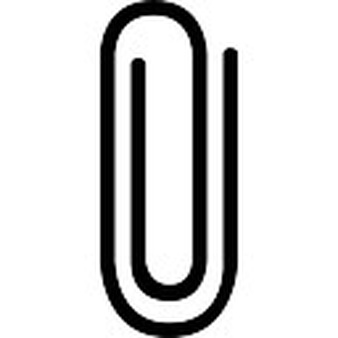 (verpflichtend)Nur dieses Dokument (Anlage 1 – Kostenplan) muss auch im offenen Format (z.B. Excel, d.h. nicht nur in .pdf) übermittelt werden.Anlage 2 – Erklärung: federführendes Unternehmen(verpflichtend)Anlage 2 – Erklärung: federführendes Unternehmen(verpflichtend)Anlage 3 – Erklärung: Partnerunternehmen(beizulegen nur im Falle von einer Kooperation mit Partnerunternehmen) (ankreuzen, nur falls beigelegt)Anlage 3 – Erklärung: Partnerunternehmen(beizulegen nur im Falle von einer Kooperation mit Partnerunternehmen) (ankreuzen, nur falls beigelegt)Anlage 4 – Absichtserklärung: Forschungseinrichtungen(beizulegen nur im Falle von einer Kooperation mit Einrichtungen für Forschungs- und Wissenstransfer, weil diese mindestens 10% der beihilfefähigen Kosten tragen müssen) (ankreuzen, nur falls beigelegt)Anlage 4 – Absichtserklärung: Forschungseinrichtungen(beizulegen nur im Falle von einer Kooperation mit Einrichtungen für Forschungs- und Wissenstransfer, weil diese mindestens 10% der beihilfefähigen Kosten tragen müssen) (ankreuzen, nur falls beigelegt)Anlage 5 – Absichtserklärung: nicht begünstigte Unternehmen(beizulegen nur im Falle von einer Kooperation mit nicht begünstigten Unternehmen, wie z.B. ausländische Unternehmen, Unternehmen ohne Produktionseinheit in Südtirol, Unternehmen die nicht ordnungsgemäß im Handelsregister der Handels-, Industrie-, Handwerks- und Landwirtschaftskammer Bozen eingetragen sind, usw.) (ankreuzen, nur falls beigelegt)Anlage 5 – Absichtserklärung: nicht begünstigte Unternehmen(beizulegen nur im Falle von einer Kooperation mit nicht begünstigten Unternehmen, wie z.B. ausländische Unternehmen, Unternehmen ohne Produktionseinheit in Südtirol, Unternehmen die nicht ordnungsgemäß im Handelsregister der Handels-, Industrie-, Handwerks- und Landwirtschaftskammer Bozen eingetragen sind, usw.) (ankreuzen, nur falls beigelegt)Anlage 6 – Kooperationsvertrag: Bietergemeinschaft (BG) oder Zeitweilige Zweckgemeinschaft (ZZG) oder Netzwerkvertrag(beizulegen nur wenn bereits vorhanden, und zwar nur wenn BG/ZZG bereits gegründet wurden oder wenn der Netzwerkvertrag unterzeichnet wurde, ansonsten ist nach Einreichung des Projektantrages und anschließender positiver Bewertung desselben, aber jedenfalls vor der Beitragsgewährung beizulegen) (ankreuzen, nur falls beigelegt)Anlage 6 – Kooperationsvertrag: Bietergemeinschaft (BG) oder Zeitweilige Zweckgemeinschaft (ZZG) oder Netzwerkvertrag(beizulegen nur wenn bereits vorhanden, und zwar nur wenn BG/ZZG bereits gegründet wurden oder wenn der Netzwerkvertrag unterzeichnet wurde, ansonsten ist nach Einreichung des Projektantrages und anschließender positiver Bewertung desselben, aber jedenfalls vor der Beitragsgewährung beizulegen) (ankreuzen, nur falls beigelegt)Anlage 7 – Kostenvoranschlag der Drittleistungen(beizulegen nur wenn die einzelne Ausgabe 15.000,00 € überschreitet) (ankreuzen, nur falls beigelegt)Anlage 7 – Kostenvoranschlag der Drittleistungen(beizulegen nur wenn die einzelne Ausgabe 15.000,00 € überschreitet) (ankreuzen, nur falls beigelegt)Information gemäß Art. 14 der Verordnung (EU) 2016/679 des Europäischen Parlaments und des Rates vom 27. April 2016Information gemäß Art. 14 der Verordnung (EU) 2016/679 des Europäischen Parlaments und des Rates vom 27. April 2016Information gemäß Art. 14 der Verordnung (EU) 2016/679 des Europäischen Parlaments und des Rates vom 27. April 2016Rechtsinhaber für die Datenverarbeitung: Rechtsinhaber für die Datenverarbeitung ist die Autonome Provinz Bozen, Silvius-Magnago-Platz Nr. 4, Landhaus 3a, 39100, Bozen, E-Mail: generaldirektion@provinz.bz.it, PEC: generaldirektion.direzionegenerale@pec.prov.bz.it.Rechtsinhaber für die Datenverarbeitung: Rechtsinhaber für die Datenverarbeitung ist die Autonome Provinz Bozen, Silvius-Magnago-Platz Nr. 4, Landhaus 3a, 39100, Bozen, E-Mail: generaldirektion@provinz.bz.it, PEC: generaldirektion.direzionegenerale@pec.prov.bz.it.Rechtsinhaber für die Datenverarbeitung: Rechtsinhaber für die Datenverarbeitung ist die Autonome Provinz Bozen, Silvius-Magnago-Platz Nr. 4, Landhaus 3a, 39100, Bozen, E-Mail: generaldirektion@provinz.bz.it, PEC: generaldirektion.direzionegenerale@pec.prov.bz.it.Datenschutzbeauftragte (DSB): Die Kontaktdaten der DSB der Autonomen Provinz Bozen sind folgende: Autonome Provinz Bozen, Landhaus 1, Organisationsamt, Silvius-Magnago-Platz Nr. 1, 39100 Bozen; E-Mail: dsb@provinz.bz.it; PEC: rpd_dsb@pec.prov.bz.it.Datenschutzbeauftragte (DSB): Die Kontaktdaten der DSB der Autonomen Provinz Bozen sind folgende: Autonome Provinz Bozen, Landhaus 1, Organisationsamt, Silvius-Magnago-Platz Nr. 1, 39100 Bozen; E-Mail: dsb@provinz.bz.it; PEC: rpd_dsb@pec.prov.bz.it.Datenschutzbeauftragte (DSB): Die Kontaktdaten der DSB der Autonomen Provinz Bozen sind folgende: Autonome Provinz Bozen, Landhaus 1, Organisationsamt, Silvius-Magnago-Platz Nr. 1, 39100 Bozen; E-Mail: dsb@provinz.bz.it; PEC: rpd_dsb@pec.prov.bz.it.Zwecke der Verarbeitung: Die übermittelten Daten werden vom dazu befugten Landespersonal, auch in elektronischer Form, für institutionelle Zwecke in Zusammenhang mit dem Verwaltungsverfahren verarbeitet, zu dessen Abwicklung sie im Sinne vom Landesgesetz vom 13. Dezember 2006, Nr. 14 angegeben wurden. Die mit der Verarbeitung betraute Person ist der Direktor/die Direktorin pro tempore der Abteilung Innovation, Forschung, Universität und Museen an seinem/ihrem Dienstsitz. Die Mitteilung der Daten ist unerlässlich, damit die beantragten Verwaltungsaufgaben erledigt werden können. Wird die Bereitstellung der Daten verweigert, können die eingegangenen Anträge und Anfragen nicht bearbeitet werden.Zwecke der Verarbeitung: Die übermittelten Daten werden vom dazu befugten Landespersonal, auch in elektronischer Form, für institutionelle Zwecke in Zusammenhang mit dem Verwaltungsverfahren verarbeitet, zu dessen Abwicklung sie im Sinne vom Landesgesetz vom 13. Dezember 2006, Nr. 14 angegeben wurden. Die mit der Verarbeitung betraute Person ist der Direktor/die Direktorin pro tempore der Abteilung Innovation, Forschung, Universität und Museen an seinem/ihrem Dienstsitz. Die Mitteilung der Daten ist unerlässlich, damit die beantragten Verwaltungsaufgaben erledigt werden können. Wird die Bereitstellung der Daten verweigert, können die eingegangenen Anträge und Anfragen nicht bearbeitet werden.Zwecke der Verarbeitung: Die übermittelten Daten werden vom dazu befugten Landespersonal, auch in elektronischer Form, für institutionelle Zwecke in Zusammenhang mit dem Verwaltungsverfahren verarbeitet, zu dessen Abwicklung sie im Sinne vom Landesgesetz vom 13. Dezember 2006, Nr. 14 angegeben wurden. Die mit der Verarbeitung betraute Person ist der Direktor/die Direktorin pro tempore der Abteilung Innovation, Forschung, Universität und Museen an seinem/ihrem Dienstsitz. Die Mitteilung der Daten ist unerlässlich, damit die beantragten Verwaltungsaufgaben erledigt werden können. Wird die Bereitstellung der Daten verweigert, können die eingegangenen Anträge und Anfragen nicht bearbeitet werden.Mitteilung und Datenempfänger: Die Daten können folgenden anderen öffentlichen und/oder privaten Rechtsträgern zur Erfüllung rechtlicher Verpflichtungen im Rahmen ihrer institutionellen Aufgaben mitgeteilt werden, soweit dies in engem Zusammenhang mit dem eingeleiteten Verwaltungsverfahren erfolgt: lokale, nationale und europäische öffentliche Körperschaften oder öffentliche Einrichtungen, In-House-Gesellschaften oder Hilfskörperschaften der Autonomen Provinz Bozen, Universitäten und Forschungseinrichtungen, spezialisierte öffentliche oder private Vereine und Verbände, Freiberufler, externe Bewerter/innen. Die Daten können auch weiteren Rechtsträgern mitgeteilt werden, die Dienstleistungen in Zusammenhang mit der Wartung und Verwaltung des informationstechnischen Systems der Landesverwaltung und/oder der institutionellen Website des Landes, auch durch Cloud Computing, erbringen. Der Cloud Provider Microsoft Italien GmbH, welcher Dienstleister der Office365 Suite ist, hat sich aufgrund des bestehenden Vertrags verpflichtet, personenbezogenen Daten nicht außerhalb der Europäischen Union und der Länder des Europäischen Wirtschaftsraums (Norwegen, Island, Lichtenstein) zu übermitteln.Mitteilung und Datenempfänger: Die Daten können folgenden anderen öffentlichen und/oder privaten Rechtsträgern zur Erfüllung rechtlicher Verpflichtungen im Rahmen ihrer institutionellen Aufgaben mitgeteilt werden, soweit dies in engem Zusammenhang mit dem eingeleiteten Verwaltungsverfahren erfolgt: lokale, nationale und europäische öffentliche Körperschaften oder öffentliche Einrichtungen, In-House-Gesellschaften oder Hilfskörperschaften der Autonomen Provinz Bozen, Universitäten und Forschungseinrichtungen, spezialisierte öffentliche oder private Vereine und Verbände, Freiberufler, externe Bewerter/innen. Die Daten können auch weiteren Rechtsträgern mitgeteilt werden, die Dienstleistungen in Zusammenhang mit der Wartung und Verwaltung des informationstechnischen Systems der Landesverwaltung und/oder der institutionellen Website des Landes, auch durch Cloud Computing, erbringen. Der Cloud Provider Microsoft Italien GmbH, welcher Dienstleister der Office365 Suite ist, hat sich aufgrund des bestehenden Vertrags verpflichtet, personenbezogenen Daten nicht außerhalb der Europäischen Union und der Länder des Europäischen Wirtschaftsraums (Norwegen, Island, Lichtenstein) zu übermitteln.Mitteilung und Datenempfänger: Die Daten können folgenden anderen öffentlichen und/oder privaten Rechtsträgern zur Erfüllung rechtlicher Verpflichtungen im Rahmen ihrer institutionellen Aufgaben mitgeteilt werden, soweit dies in engem Zusammenhang mit dem eingeleiteten Verwaltungsverfahren erfolgt: lokale, nationale und europäische öffentliche Körperschaften oder öffentliche Einrichtungen, In-House-Gesellschaften oder Hilfskörperschaften der Autonomen Provinz Bozen, Universitäten und Forschungseinrichtungen, spezialisierte öffentliche oder private Vereine und Verbände, Freiberufler, externe Bewerter/innen. Die Daten können auch weiteren Rechtsträgern mitgeteilt werden, die Dienstleistungen in Zusammenhang mit der Wartung und Verwaltung des informationstechnischen Systems der Landesverwaltung und/oder der institutionellen Website des Landes, auch durch Cloud Computing, erbringen. Der Cloud Provider Microsoft Italien GmbH, welcher Dienstleister der Office365 Suite ist, hat sich aufgrund des bestehenden Vertrags verpflichtet, personenbezogenen Daten nicht außerhalb der Europäischen Union und der Länder des Europäischen Wirtschaftsraums (Norwegen, Island, Lichtenstein) zu übermitteln.Verbreitung: Ist die Verbreitung der Daten unerlässlich, um bestimmte von der geltenden Rechtsordnung vorgesehene Veröffentlichungspflichten zu erfüllen, bleiben die von gesetzlichen Bestimmungen vorgesehenen Garantien zum Schutz der personenbezogenen Daten der betroffenen Person unberührt.Verbreitung: Ist die Verbreitung der Daten unerlässlich, um bestimmte von der geltenden Rechtsordnung vorgesehene Veröffentlichungspflichten zu erfüllen, bleiben die von gesetzlichen Bestimmungen vorgesehenen Garantien zum Schutz der personenbezogenen Daten der betroffenen Person unberührt.Verbreitung: Ist die Verbreitung der Daten unerlässlich, um bestimmte von der geltenden Rechtsordnung vorgesehene Veröffentlichungspflichten zu erfüllen, bleiben die von gesetzlichen Bestimmungen vorgesehenen Garantien zum Schutz der personenbezogenen Daten der betroffenen Person unberührt.Dauer: Die Daten werden so lange gespeichert, als sie zur Erfüllung der in den Bereichen Abgaben, Buchhaltung und Verwaltung geltenden rechtlichen Verpflichtungen benötigt werden.Dauer: Die Daten werden so lange gespeichert, als sie zur Erfüllung der in den Bereichen Abgaben, Buchhaltung und Verwaltung geltenden rechtlichen Verpflichtungen benötigt werden.Dauer: Die Daten werden so lange gespeichert, als sie zur Erfüllung der in den Bereichen Abgaben, Buchhaltung und Verwaltung geltenden rechtlichen Verpflichtungen benötigt werden.Automatisierte Entscheidungsfindung: Die Verarbeitung der Daten stützt sich nicht auf eine automatisierte Entscheidungsfindung.Automatisierte Entscheidungsfindung: Die Verarbeitung der Daten stützt sich nicht auf eine automatisierte Entscheidungsfindung.Automatisierte Entscheidungsfindung: Die Verarbeitung der Daten stützt sich nicht auf eine automatisierte Entscheidungsfindung.Rechte der betroffenen Person: Gemäß den geltenden Bestimmungen erhält die betroffene Person auf Antrag jederzeit Zugang zu den sie betreffenden Daten und es steht ihr das Recht auf Berichtigung oder Vervollständigung unrichtiger bzw. unvollständiger Daten zu; sofern die gesetzlichen Voraussetzungen gegeben sind, kann sie sich der Verarbeitung widersetzen oder die Löschung der Daten oder die Einschränkung der Verarbeitung verlangen. Im letztgenannten Fall dürfen die personenbezogenen Daten, die Gegenstand der Einschränkung der Verarbeitung sind, von ihrer Speicherung abgesehen, nur mit Einwilligung der betroffenen Person, zur Geltendmachung, Ausübung oder Verteidigung von Rechtsansprüchen des Verantwortlichen, zum Schutz der Rechte Dritter oder aus Gründen eines wichtigen öffentlichen Interesses verarbeitet werden. Das entsprechende Antragsformular steht auf der Webseite http://www.provinz.bz.it/de/transparente-verwaltung/zusaetzliche-infos.asp. zur Verfügung.Rechte der betroffenen Person: Gemäß den geltenden Bestimmungen erhält die betroffene Person auf Antrag jederzeit Zugang zu den sie betreffenden Daten und es steht ihr das Recht auf Berichtigung oder Vervollständigung unrichtiger bzw. unvollständiger Daten zu; sofern die gesetzlichen Voraussetzungen gegeben sind, kann sie sich der Verarbeitung widersetzen oder die Löschung der Daten oder die Einschränkung der Verarbeitung verlangen. Im letztgenannten Fall dürfen die personenbezogenen Daten, die Gegenstand der Einschränkung der Verarbeitung sind, von ihrer Speicherung abgesehen, nur mit Einwilligung der betroffenen Person, zur Geltendmachung, Ausübung oder Verteidigung von Rechtsansprüchen des Verantwortlichen, zum Schutz der Rechte Dritter oder aus Gründen eines wichtigen öffentlichen Interesses verarbeitet werden. Das entsprechende Antragsformular steht auf der Webseite http://www.provinz.bz.it/de/transparente-verwaltung/zusaetzliche-infos.asp. zur Verfügung.Rechte der betroffenen Person: Gemäß den geltenden Bestimmungen erhält die betroffene Person auf Antrag jederzeit Zugang zu den sie betreffenden Daten und es steht ihr das Recht auf Berichtigung oder Vervollständigung unrichtiger bzw. unvollständiger Daten zu; sofern die gesetzlichen Voraussetzungen gegeben sind, kann sie sich der Verarbeitung widersetzen oder die Löschung der Daten oder die Einschränkung der Verarbeitung verlangen. Im letztgenannten Fall dürfen die personenbezogenen Daten, die Gegenstand der Einschränkung der Verarbeitung sind, von ihrer Speicherung abgesehen, nur mit Einwilligung der betroffenen Person, zur Geltendmachung, Ausübung oder Verteidigung von Rechtsansprüchen des Verantwortlichen, zum Schutz der Rechte Dritter oder aus Gründen eines wichtigen öffentlichen Interesses verarbeitet werden. Das entsprechende Antragsformular steht auf der Webseite http://www.provinz.bz.it/de/transparente-verwaltung/zusaetzliche-infos.asp. zur Verfügung.Rechtsbehelfe: Erhält die betroffene Person auf ihren Antrag nicht innerhalb von 30 Tagen nach Eingang − diese Frist kann um weitere 60 Tage verlängert werden, wenn dies wegen der Komplexität oder wegen der hohen Anzahl von Anträgen erforderlich ist – eine Rückmeldung, kann sie Beschwerde bei der Datenschutzbehörde oder Rekurs bei Gericht einlegen.Rechtsbehelfe: Erhält die betroffene Person auf ihren Antrag nicht innerhalb von 30 Tagen nach Eingang − diese Frist kann um weitere 60 Tage verlängert werden, wenn dies wegen der Komplexität oder wegen der hohen Anzahl von Anträgen erforderlich ist – eine Rückmeldung, kann sie Beschwerde bei der Datenschutzbehörde oder Rekurs bei Gericht einlegen.Rechtsbehelfe: Erhält die betroffene Person auf ihren Antrag nicht innerhalb von 30 Tagen nach Eingang − diese Frist kann um weitere 60 Tage verlängert werden, wenn dies wegen der Komplexität oder wegen der hohen Anzahl von Anträgen erforderlich ist – eine Rückmeldung, kann sie Beschwerde bei der Datenschutzbehörde oder Rekurs bei Gericht einlegen.(ankreuzen)Der/Die gesetzliche Vertreter/in hat Einsicht in die Information über die Verarbeitung der personenbezogenen Daten genommenBEIZULEGEN nur wenn händisch unterzeichnet: Kopie eines gültigen Ausweises des/der gesetzlichen Vertreters/in (in Sinne des Art. 38 des DPR 445/2000).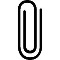 BEIZULEGEN nur wenn händisch unterzeichnet: Kopie eines gültigen Ausweises des/der gesetzlichen Vertreters/in (in Sinne des Art. 38 des DPR 445/2000).BEIZULEGEN nur wenn händisch unterzeichnet: Kopie eines gültigen Ausweises des/der gesetzlichen Vertreters/in (in Sinne des Art. 38 des DPR 445/2000).BEIZULEGEN nur wenn händisch unterzeichnet: Kopie eines gültigen Ausweises des/der gesetzlichen Vertreters/in (in Sinne des Art. 38 des DPR 445/2000).